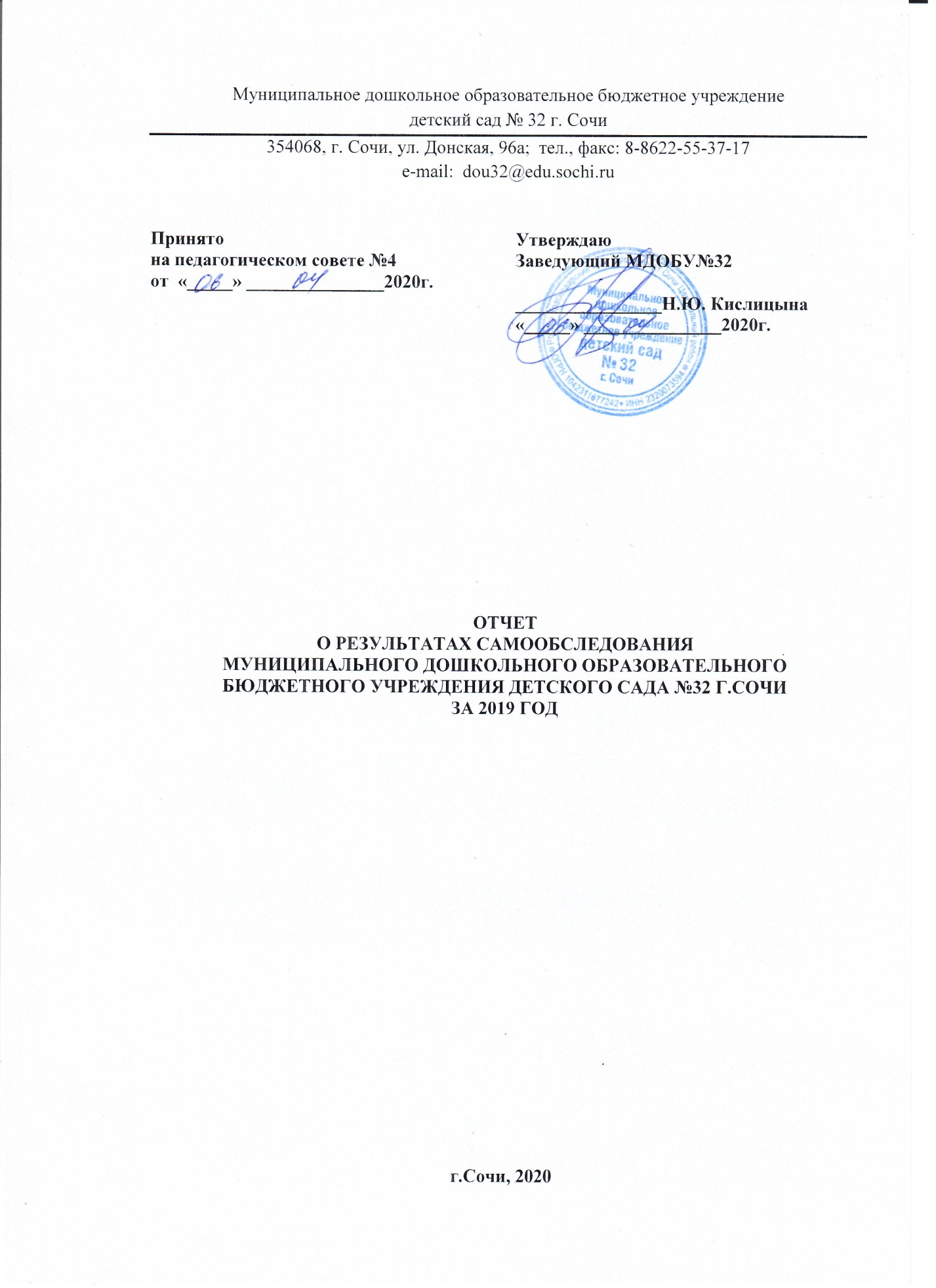 АНАЛИТИЧЕСКАЯ ЧАСТЬОбщие сведения об образовательной организацииМуниципальное дошкольное образовательное бюджетное учреждение детский сад №32   - общеразвивающего вида 3 категории. Режим работы детского сада: 7.30 – 18.00 (10,5ч), для группы полного дня: 7.00 – 19.00 (12ч), для группы кратковременного пребывания: 8.30 – 13.00 (5 ч),выходные дни: суббота, воскресенье, праздничные дни.	МДОБУ№32 располагается   в микрорайоне «Донской». Общая площадь территории – 6259 кв. м., периметр – 411 м. Участки оснащены крытыми верандами, небольшими асфальтированными   площадками,оснащенными обновленным игровым и спортивным оборудованием: домики, песочницы, скамейки, горки.В детском саду имеется транспортная площадка для  обучения детей правилам   безопасного  поведения на  дороге . На территории д/с   обилие зелени, где произрастают различные виды растений, фруктовый сад, ягодник, огород, цветники.  Цель деятельности МДОБУ – осуществление образовательной деятельности по реализации образовательной программы дошкольного образования (Примерная общеобразовательная программа дошкольного образования «От рождения до школы», под ред. Н.Е.Вераксы, Т.С.Комаровой, М.А.Васильевой,  2015г.)Предмет деятельности МДОБУ является создание условий для реализации гарантированного права на получение общедоступного и бесплатного дошкольного образования, осуществление образовательной деятельности по образовательным программам дошкольного образования, присмотра и ухода за детьми.Структура и система управления ДОУ.Управление МДОБУ № 32 осуществляется в соответствии с законодательством Российской Федерации и Уставом Учреждения. Полномочия  Учредителя осуществляет  Управление по образованию и науке администрации г.Сочи. Управление осуществляется на основе сочетания принципов единоначалия и коллегиальности. Единоличным исполнительным органом МДОБУ является заведующий, который осуществляет текущее руководство деятельности МДОБУ. В своей деятельности Учреждение руководствуется Законом РФ «Об образовании», «Типовым положением о дошкольном образовательном учреждении», нормативными правовыми актами органов, осуществляющих управление в сфере образования, договором, заключаемым между дошкольным образовательным учреждением и родителями (законными представителями), Уставом, «Федеральными государственными образовательными стандартами дошкольного образования».Коллегиальное (общественное)  управление: - Педагогический совет; - Профсоюзный комитет; - Общее собрание трудового коллектива; - Общее родительское собрание, родительский комитет. Административное управление:- заведующий ДОУ. - старший воспитатель,- завхоз. Объект их управления – часть коллектива согласно функциональным обязанностям (педагогический персонал, учебно-вспомогательный персонал, обслуживающий персонал). Организационная структура в ДОУ:Общая численность работников  - 30 человек; Заведующий  -1 человек;Старший воспитатель- 1 человек Заведующий хозяйством- 1 человек;Воспитатель- 12 человек;Педагог-психолог – 1 человек;Инструктор по ФЗК – 1 человек;Музыкальный руководитель– 2 человека;Помощник воспитателя-6 человек;Повар-2 человека;Кухонная рабочая-1 человек;Рабочий по стирке и ремонту спецодежды – 1 человек;Дворник- 1 человек;Рабочий по текущему ремонту зданий -1 человек.2 сотрудника находятся в  декретном отпуске (Полякова М.В.,  Полянская Н.).В своей деятельности МДОБУ№32 руководствуется:Уставом МДОБУ, следующими локальными актами:· Договор, заключенный между МДОУи его Учредителем· Правила внутреннего распорядка в МДОУ· Правила приема в ДОУ· Инструкции по охране труда· Должностные инструкции· Положение о Совете ДОУ· Положение о педагогическом совете ДОУ· Положение об оплате труда· Положение о материальном стимулировании и поощрении работников ДОУ· Положение о родительскомкомитете ДОУ.Старший воспитатель осуществляет руководство учебно-воспитательной работой учреждения: определяет место каждого педагога в воспитательно-образовательнойработе с детьми, мобилизует воспитателей на решение задач, поставленных концепцией дошкольного воспитания перед дошкольным учреждением, привлекает к их решению родителей воспитанников.Заведующий хозяйством отвечает за сохранность здания дошкольного учреждения и имущества, организует материально-техническое снабжение педагогического процесса, обеспечивает чистоту и порядок в помещениях детского сада и на участке, противопожарную безопасность и организацию труда обслуживающего персонала.Медицинская сестра контролируют санитарное состояние помещений и участка дошкольного учреждения, соблюдение санитарно-противоэпидемического режима, качество доставляемых продуктов, организацию питания и качество приготовления пищи, обеспечивают медицинское обслуживание детей, проводят санитарно-просветительскую работу среди работников учреждения и родителей, принимают участие в организации физкультурно-оздоровительной работы с детьми.Совет ДОУ.Основными направлениями работы Совета ДОУ являются: определение приоритетных направлений в образовательной деятельности; развитие материально-технической базы; вопросы стимулирования оплаты труда, выдвижение кандидатур для наград и поощрений; создание санитарно-гигиенических условий образовательной деятельности, охрана здоровья и социальная поддержка членов коллектива учреждения. Совет ДОУ работает в тесном контакте с профсоюзной организацией.Педагогический советОбщее руководство учреждением осуществляет педагогический совет, в состав которого входят все педагоги. Педагогический совет решает вопросы своей деятельности на заседаниях, которые проходят 4 разав год.Педагогический совет правомочен:· принимать Устав, изменения и дополнения, вносимые в него;· определять направление образовательной деятельности учреждения;· принимать основную общеобразовательную программу;· рассматривать и утверждать методические направления работы с детьми, а также все другие вопросы содержания, методов и форм воспитательно-образовательного процесса;· рассматривать вопросы повышения квалификации и переподготовки кадров.Педагоги ДОУ в своей деятельности выполняют следующие функции:· Планируют и осуществляет воспитательно-образовательную работу в соответствии с программой;· Ведут работу с родителями по вопросам воспитания детей в семье, привлекает их к активному сотрудничеству с детским садом. Активно работают с родительским комитетом и отдельными родителями, обеспечивая создание необходимых условий в помещениях группы и на участке для успешной реализации воспитательно-образовательной программы;· Участвуют в педсоветах учреждений, методических объединениях, организует смотры-конкурсы и выставки детских работ к дням открытых дверей, проводит родительские собрания, участвует в праздниках;· Осуществляют работу, направленную на предупреждение и максимальную коррекцию нарушений речи, зрения и других отклонений в развитии психических процессов (памяти, мышления, внимания и др.).Общее собрание трудового коллектива ДОУСодействует расширению коллегиальных, демократических форм управления и воплощения в жизнь государственно-общественных принципов.Цели и задачи, содержание деятельности:- утверждает локальные акты, правила для детей, структуру дошкольного учреждения по представлению заведующей- вносит предложения об измененияхи дополнениях в Устав ДОУ- принимает решения по вопросу охраны жизни и здоровья детей- заслушивает отчеты администрации детского сада о проделанной работеРодительский комитетОсновными задачами являются:· защита прав и интересов воспитанников ДОУ· защита прав и интересов родителей ( законных представителей)· рассмотрение и обсуждение основных направлений развития ДОУ· участие в определении направления образовательной, воспитательной и оздоровительной работы ДОУ, вносит предложения по их совершенствованию· получение информации заведующего, отчёты педагогических и медицинских работников о состоянии здоровья детей, ходе реализации образовательных и воспитательных программ· участие в совместных с родителями ( законными представителями ) мероприятиях в ДОУРабочая  группаЦели и задачи, содержание деятельности:- оказание помощи в организации воспитательно-образовательной работы, творческой активности педагогов- внедрение в педагогический процесс новых форм работы с детьми, инновационной деятельностиПрофсоюзный комитет:Цели и задачи, содержание деятельности:- представление защиты социально-трудовых прав и профессиональных интересов членов коллектива- разработка и согласование нормативно-правовых документов ДОУ, имеющих отношение к выполнению Трудового законодательства- контроль над их соблюдением и выполнениемОсновные принципы работы коллектива:· уважение к свободе и достоинству каждого ребенка· создание условий для развития индивидуальности· обеспечение атмосферы психологического комфорта для дошкольников; · учет возрастных и индивидуальных особенностей детей· обеспечение физического и психологического развития.Оценка образовательной деятельностиМуниципальное дошкольное образовательное бюджетное учреждение детский сад № 32 города Сочи реализует права граждан Российской Федерации на получение общедоступного и бесплатного дошкольного образования, обеспечивает воспитание, обучение и развитие, а также присмотр, уход и оздоровление детей в возрасте от 2-х   до 7 лет.     Образовательная деятельность в МДОБУ организована в соответствии с Федеральным законом «Об образовании в РФ» № 273-ФЗ от 29 декабря 2012 года, приказом Министерства образования и науки Российской Федерации от 17 октября 2013 г. N 1155 г. Москва "Об утверждении федерального государственного образовательного стандарта дошкольного образования", «СанПиН 2.4.1.3049-13 "Санитарно- эпидемиологические требования к устройству, содержанию и организации режима работы дошкольных образовательных организаций".        Образовательная деятельность в МДОБУ ведется на основании утвержденной основной образовательной программы МДОБУ №32, составленной в соответствии с ФГОС ДО, с учетом примерной основной образовательной программы дошкольного образования«От рождения до школы»,  санитарно-эпидемиологическими нормативами и правилами.     МДОБУ посещают 265детей в возрасте от 2-х до 7-ми лет.В МДОБУ №32 осваивают образовательную программу дошкольного образования в режиме полного дня (8-12 часов) – 233 человека, в режиме кратковременного пребывания (3-5 часов) – 32 ребенка. Численность воспитанников с ограниченными возможностями здоровья – 2 детей.     В ДОУ функционируют 7 групп общеразвивающей направленности, из них:Таблица по показателям самообследования в соответствии с утвержденными показателями самообследования деятельности ДОУ в соответствии с Приказом Министерства образования и науки РФ от 10.12.2013 №1324МДОБУ №32 осуществляет дополнительные образовательные услуги: платные Художественно-эстетическое:
-  изостудия  
- Хореография 
Физкультурно-оздоровительное:
-  ЛФК Социально-коммуникативное и познавательное:
- Кружок английского языка 4. Оценка функционирования внутренней системы оценки качества образованияВ ДОУ реализуются основная образовательная программа дошкольного образования  МДОБУ№32 и методики дошкольного образования, используются информационные технологии, создана комплексно-тематическая система планирования образовательной деятельности с учетом направленности реализуемой образовательной программы, возрастных особенностей воспитанников, которая позволяет поддерживать качество подготовки воспитанников к школе на достаточно высоком уровне. Содержание программы соответствует основным положениям возрастной психологии и  дошкольной педагогики, выстроено с учетом принципа интеграции образовательных областей в соответствии с возрастными возможностями и особенностями воспитанников, спецификой и возможностями ДОУ. Программа основана на комплексно-тематическом принципе построения образовательного процесса. Образовательная деятельность осуществляется в процессе организации различных видов детской деятельности: образовательной деятельности, осуществляемой в ходе режимных моментов, самостоятельной деятельности, организованной образовательной деятельности, взаимодействия с семьями воспитанников. Программа составлена в соответствии с направлениями развития детей: «Физическое развитие», «Социально-коммуникативное развитие», «Познавательное развитие», «Художественно эстетическое развитие», «Речевое развитие». Реализация каждого направления предполагает решение образовательных задач во всех видах детской деятельности, имеющих место в режиме дня дошкольного образовательного учреждения.    Педагоги используют личностно-ориентированный подход при планировании и организации работы с детьми. Ведется систематическая работа по педагогической диагностике и коррекции развития детей, адаптации к социально-психологическим особенностям группы, организуется психолого-консультативная деятельность. Показатели  выполнения  программы за 2018-2019 учебный год приведены в таблице. результаты мониторингаВ результате проведённого мониторинга  освоения программы детьми старшего дошкольного возраста показал, что просматривается положительная динамика результатов образования детей в соответствии с показателями. Результаты педагогического анализа показывают преобладание детей с высоким и средним уровнем развития. Отмечается качественная работа  по социально-коммуникативному развитию, так как формирование представлений о здоровом образе жизни и правилам безопасного поведения, воспитание культурно-гигиенических навыков тесно связаны с другими образовательными областями. Использование оптимальных форм взаимодействия педагогов и воспитанников в совместной деятельности и в режимные моменты  позволили достичь неплохих результатов усвоения программного содержания в познавательном развитии, достаточно стабильный результат освоения программы получился в художественно эстетическом развитии. Следует обратить внимание на речевое развитие детей, так как дети испытывают трудности в освоении программного содержания по речевому развитию. С детьми спланировать индивидуальную работу, а с родителями консультативную помощь в организации индивидуальной работы с ребёнком дома.На    будущий учебный год необходимо больше уделить внимания на  повышение уровня речевого развития.Анализ речевого развития.В течение года проводилась методическая работа по совершенствованию знаний педагогов о методике развития речи по программе «От рождения до школы»: это индивидуальные консультации по теоретическому обоснованию проблемы по требованию:консультации об особенностях речевого развития детей;практические занятия, на которых проигрывались все игры и игровые упражнения, предусмотренные программой;наблюдения в группах;обсуждение проблемных вопросов за круглым столом.При реализации программы «От рождения до школы», методике развития речи уделялось особое внимание. Педагоги обеспечивали возможности для обогащения словарного запаса, совершенствования звуковой культуры, образной и грамматической сторон речи.Совместная деятельность с детьми по развитию речи проходила в форме занимательной увлекательной игры. Воспитатель первой младшей группы проводил  речевую работу, используя разнообразный материал и приемы (песни, рифмовки, речитативы, мимические игры), помогающие в запоминании новых слов и песен. В речевых и звукоподражательных играх они успешно развивали чувствительность к смысловой стороне языка. Воспитатели младших групп погружали дошкольников в языковую среду, проводя большую работу над звукопроизношением, развивая речевой слух, формируя правильноезвуко - и словопроизношение. Дети средней дошкольной группы понимают речь, отражающую игровую, учебную, бытовую сферу деятельности. Педагоги использовали приемы, активизирующие речь детей, учили обосновывать свои суждения. Побуждали детей строить самостоятельные умозаключения, задавать вопросы.Воспитатели старших групп  специальное внимание уделяли развитию монологической речи: планированию индивидуальной и совместной деятельности, обмену мнениями и информацией, обсуждению общих дел. Работа по формированию грамматического строя речи у детей также проводилась в повседневной жизни, в общении со взрослыми, друг с другом.Воспитатель подготовительной группы выстраивали деятельностьзанимательной форме с использованием речевых игр, что позволяло детям успешно овладевать звуковым анализом, с интересом наблюдать за особенностью слов, их использованием в речи. В ДОУ созданы условия для речевого развития:Развивающая среда.Наличие дидактических речевых игр.Достаточное количество дидактического материала в каждой возрастной группе.Оборудование для режиссерских игр, игр - драматизаций.Работа проводилась в полном объеме. Весь необходимый методический материал имеется в группах и в методическом кабинете.Педагоги ДОУ владеют грамотной литературной речью и считают, что речь взрослого является образцом для детей.Решая задачи ознакомления с художественной литературой и развития речи, педагоги проводили:Непосредственно образовательную деятельность.Совместную деятельность детей и взрослых.Самостоятельную деятельность детей.В процессе непосредственно образовательной деятельности и в режиме дня воспитатели организовывали прослушивание художественных произведений, обсуждали их содержание, учили детей умениям выделять основных персонажей художественных произведений.Дети в  группах общительны, коммуникабельны, эмоциональны.В группах много игрового материала, материала изготовленного самими воспитателями для разыгрывания сказок.Анализ познавательного развития.Формирование математических представлений.Традиционно важную роль в развитии интеллекта ребенка играет формирование математических представлений. Применительно к математическому содержанию формирование умения учиться, помимо рефлексии, лежащей в основе мышления, предполагает развитие:- элементарных форм интуитивного и логического мышления, и соответствующего им математического языка;- мыслительных операций (анализа и сравнения и т.д.);- умение оперировать знако-символическими средствами, выражать содержание (явления, объекты и т.д.);-начал творческой деятельности (пространственного воображения, представление информации).В младшей группе воспитатель начинал  работу с самого простого: классификации, сериации предметов по разным признакам, ребята закрепили знания по темам  «один-много», «покажи такой же», пространственное отношение предмета относительно себя.велась работа по цветовосприятию. Чрезвычайно важный момент в их работе - это эмоциональный фон. Педагог  успешно справлялись с этим за счет продуманной мотивации. Вся работа в течение года проводилась на хорошем методическом уровне, строилась в занимательной игровой форме.Во второй младшей группе велась работа с воспитанниками по направлениям: сравнивание по длине, ширине, размеру, высоте, а также двух равных групп предметов способом наложения, понимание выражения по много, поровну, ориентировка в расположении частей собственного тела, различать правую и левую руки, активизация в речи выражения по много, поровну, столько-сколько, совершенствование умения различать и называть знакомые геометрические фигуры: круг, квадрат, треугольник.Воспитатели средней  группы включали математическое содержание кконтекст разнообразной продуктивной деятельности детей, использовали математические игры.Дети получили представление о том, что множество («много») может состоять из разных по качеству элементов: предметов разного цвета, размера, формы;  научились  сравнивать два предмета по величине, получили представление  о частях суток, их характерных особенностях и последовательности, о геометрических фигурах: круге, квадрате, треугольнике, а также шаре, кубе. С начала года, воспитатели старших групп  совершенствовали навыки обработки информации, синтеза в их сознании первичного целого образа мира; умения сравнивать, классифицировать, устанавливать причинно-следственные зависимости, отражать обратимость и необратимость процессов. При такой системе дети проявляли высокую познавательную активность, исследуя предметы, их свойства и качества, дети пользовались разнообразными исследовательскими действиями; научились группировать объекты по цвету, форме величине, назначению, количеству; составлять целое из 4-6 частей; осваивали счет. Дети усваивали представления о числе.Воспитатель подготовительной группы в течение года формировал  у детей систему элементарных представлений, предпосылки математического мышления и отдельных логических структур, необходимых для овладения математикой в школе и общего умственного развития. Педагоги использовали методы и приемы обучения, стимулирующие познавательную активность детей. Познавательный материал не давался детям в готовом виде, а постигался путем самостоятельного анализа, выявления существенных признаков. Этому способствовало создание развивающей среды в группе, предполагающей разнообразное самостоятельное экспериментирование детей.Воспитатели расширяли активный и пассивный словарь детей, вводя в него математические термины, формируя навыки учебной деятельности, используя современные формы организации обучения, такие как, организация сотрудничества с детьми, поиск решений поставленных задач совместно с взрослыми и сверстниками. На занятиях по математике, воспитатели использовали разнообразный дидактический материал, учебные приборы (таблицы, схемы, индивидуальные рабочие тетради). В соответствии с возможностями ребенка воспитатели создавали условия для развития графических навыков детей.Учебный материал подавался в сравнении, сопоставлении и побуждал детей постоянно рассуждать, анализировать, делать собственные выводы, учиться их обосновывать, выбирать правильное решение среди различных вариантов ответов. Таким образом, формировалась и развивалась главная ценность, основа всей учебной деятельности - творческое развитие ребенка, на основе которого постепенно будет складываться система знаний.Развитие представлений об окружающем мире и о себеВ течение года воспитатели давали эти представления для детей в форме игры,   в увлекательных беседах, рассказывая детям о строении тела человека, знакомя их с природой, сменой времен года, давая первые экологические представления. В зависимости от цели занятия и источника получения информации они проводили информационные занятия, познавательные практикумы и итоговые мероприятия. Развивая познавательную сферу дошкольника, педагоги учитывали специфику мировосприятия ребёнка. Дети играли с водой, песком, магнитом, воздухом, делая при этом простейшие опыты, позволяющие судить о свойствах этих объектов, работали с моделями. Такая работа позволяла рассмотреть структуру природных объектов, установить связи между компонентами, их последовательность, сделать элементарные экологические прогнозы.Во время непосредственно образовательной деятельности детей во всех группах использовали разнообразные и увлекательные для детей приёмы и методы: дидактические игры и упражнения, беседы, рассказы педагога (с опорой на наглядность и без неё), рассказы-загадки, викторины, в старших – проблемные рассказы и ситуации.Для активизации детской поисковой деятельности старших детей воспитатели организовывали самостоятельную познавательную деятельность детей. Для этого создавали условия, провоцирующие их на познавательный процесс; предоставляли свободу выбора, предложенных педагогами средств и источников познания (книги, картинки, наблюдения), организовывали предметно развивающую среду. Свою работу по изучению окружающего мира воспитатели строили на основе характеристик предметов и явлений окружающего мира, условий благополучного их существования, основных экологических факторов с учетом усвоенных понятий. Важно было то, что воспитатели создавали условия для развития бережного ответственного отношения к окружающей природе.Важным аспектом социального развития в дошкольном возрасте является освоение элементарных правил этикета (приветствовать, благодарить, вести себя за столом и т.д.). Мир людей и человеческих отношений воспитатели раскрывали перед детьми в правилах поведения с близкими, в детском саду, в общественных местах. В соответствии с возрастом во всех группах воспитатели включали в режим дня доступный детям сезонный труд в природе, уход за растениями, их выращивание; хозяйственно-бытовой труд, предполагающий формировании устойчивых навыков самообслуживания, приемы ремонта книг.Знакомство с миром социальных отношений подразумевает осознание безопасности жизнедеятельности, это является условием благополучного существования человека. Детей знакомили с элементарными правилами безопасного поведения дома, на улице. В течение года проводилась работа по ознакомлению и обучению дошкольников правилам дорожного движения.Дети старших и подготовительных групп к концу года оперировали понятиями «здоровье», «организм», усваивали в течение года правила безопасности и здорового образа жизни, с помощью игр тренировались действовать в неожиданных чрезвычайных ситуациях.   	Таким образом, общей целью изучения природных и социальных явлений является осознание понятия «окружающий мир», расширение детского кругозора, формирование общей и экологической культуры дошкольников, определенных умений и навыков, позволяющих им взаимодействовать с природным и социальным окружением.У воспитанников ДОУ уровень представлений об окружающем мире достаточный для ориентировки в нем. Дети любознательны, активны, они научены сравнивать объекты, выделять главные и второстепенные признаки, отвечать на самые разнообразные вопросы, рассуждать, а также самостоятельно формулировать вопросы, пользоваться несложными наглядными моделями, схемами при решении ситуаций.Дети ориентируются в окружающем мире. Достаточно уверенно выделяют объекты живой и неживой природы, предметного и социального мира.  Анализ художественно - эстетического развития.Основная цель художественно-эстетического развития – обогащение чувственного, эмоционально-ценностного, эстетического опыта детей, развитие художественно-образного мышления и способностей к художественному творчеству.В своей работе педагоги предлагали детям использовать четкую цепочку построения творческого процесса от замысла до его воплощения и получения результата. Считают важным формирование у ребенка сенсорно-эмоционального и нравственно-эстетического отклика на прекрасное; накопление запаса образных впечатлений и ассоциирование с собственным опытом; овладение элементарными изобразительными и техническими навыками художественной деятельности. Образовательная деятельность всегда носит творческий характер.В своей работе педагоги использовали игровые методы и приемы. С помощью игры создавались наиболее благоприятные условия для усвоения определенных знаний, овладения определенными умениями и навыками, которые становятся основой дальнейшего развития ребенка. Через игру делали интересным и осмысленным выполнение любых не интересных и не нужных с точки зрения ребенка, учебных заданий. То есть игра превращала обучение в осознанное и интересное для ребенка дело.Анализ музыкального  развития.Музыкальное воспитание и развитие в детском саду организовано музыкальными руководителями,  имеет положительную динамику в развитии эмоционального состояния детей и в освоении ими всех видов музыкальной деятельности В течение года в каждой группе проводилась музыкальная образовательная деятельность. Педагоги тщательно продумывали планирование, грамотно составляли перспективные и календарные планы, вне занятий музыкальные руководители проводили индивидуальную работу с детьми по всем разделам музыкального воспитания и развития.  Формами приобщения дошкольников к музыке выступали хоровое и вокальное исполнение, игра на детских музыкальных инструментах, прослушивание музыкальных произведений, выражение своих эмоций в слове, художественном движении.Детей знакомили с музыкальными жанрами и формами, интонационной основой, выразительными возможностями, с основными чертами музыки родной страны, других народов мира. Анализ социально-коммуникативного развития.В этой сфере происходит развитие положительного отношения ребенка к себе, другим людям, окружающему миру, коммуникативной и социальной компетентности детей.Социальное развитие представляет совокупность показателей различного действия, которые направлены на последовательный процесс социализации, в ходе которой осуществляется приобщение ребенка к «социальному», утверждение себя в социальной среде. Социальное развитие осуществлялось в ходе целенаправленного, организованного педагогического процесса в ДОУ, эффективность которого предопределяется мониторингом результатов социального развития с учетом особенностей детей.Главной задачей психолого-педагогической работы является создание условий для обеспечения благоприятного эмоционального самочувствия детей в семье и дошкольном учреждении. Поэтому, прежде всего, педагоги ДОУ учитывали, что воспитание детей связано с личностью самих педагогов и спецификой общения с каждым ребёнком.. Как результат работы хорошие знания педагогами психологических особенностей детей каждого возраста; построение практики воспитательно-образовательного процесса на началах гуманно-личностной педагогики; ориентация на один абсолютный авторитет - «каждому ребёнку должно быть хорошо».Одним из центральных моментов работы педагогического коллектива детского сада являлась выработка личностно-ориентированного стиля общения, стремление учесть индивидуальные особенности и личный опыт детей, их интересы и желания. Главная задача взрослых заключалась в воспитании инициативы, самостоятельности, в уважении выражения собственного мнения. Педагоги проявляли сочувствие, внимание к ребенку (его заявлениям, жалобам); понимая и принимая положение о том, что у детей есть права и они обеспечивают соблюдение прав каждого ребенка другими детьми и взрослыми. Это развивало в детях чувство собственного достоинства, защищенности, равноправия и на этой основе – потенциальной доброжелательности к сверстникам и взрослым. Этому способствовало установление определенных норм жизни в группах, основанных на уважении взрослым ребенка и детьми друг друга. Не допускались никакие формы агрессивного поведения, продукты труда ребенка (рисунки, поделки) не могли быть взяты без его согласия, испорчены. Педагоги постоянно практиковали ситуации равного и справедливого распределения привлекательных для детей предметов. В общении с детьми преобладала улыбка, мягкий тон, ласковые жесты. Воспитатели использовали эффективные технологии создания в группе спокойных, доверительных и доброжелательных взаимоотношений, стремясь не оставить без внимания каждый вопрос своих воспитанников, давая исчерпывающий ответ.Воспитатели способствовали развитию положительного отношения ребенка к окружающим детям, посредством праздников, тематических бесед на занятиях и в повседневной жизни воспитывали уважение и терпимость независимо от социального происхождения, пола и поведенческого своеобразия. Для этого воспитатели в режиме дня планировали «Беседы на моральные темы» и во время подведение итога дня обсуждают с детьми различные ситуации, произошедшие в течение дня, из жизни, из рассказов и сказок; вместе с детьми рассматривали картины, привлекая их внимание к чувствам, состояниям, поступкам других людей; организовывали театрализованные спектакли, и игры-драматизации, в ходе которых дети учились различать настроения персонажей, получали образцы нравственного поведения.Отношение к сверстникам формировалось в ходе целенаправленно организуемой педагогом соответствующей возрасту совместной деятельности детей, направленной на получение нужного и интересного для ее участников результата. Атмосфера доброжелательности создавалась за счет введения добрых традиций жизни группы: совместных праздников, досугов; сочувствия и взаимопомощи, гостеприимства.Всем воспитателям нужно больше внимания уделять мотивационной сфере детей, опираться на внутренние стимулы.В коллективе улучшается психологический микроклимат, растет творческая активность и их удовлетворенность результатами своего труда. Все наши педагоги стремятся защищать и охранять детство.Анализ игровой деятельности.Дошкольный возраст неслучайно называют возрастом игры. Игра, являясь ведущей деятельностью ребенка, заслуживает особого внимания. Мир детства неразрывно связан с игрой и игрушками, они являются теми образами и предметами, которые не только вызывают у ребенка разнообразные чувства, но и придают этим чувствам смысл всей жизни.Все дети с удовольствием играли в «свободные» игры; при этом они не всегда нуждались в том, чтобы взрослые учили их играть. Дети самостоятельно объединялись в небольшие группы на основании взаимных симпатий. Воспитатели помогали им согласовывать игровые действия, что делало игру наиболее организованной и длительной. С удовольствием дети рассказывали о своих любимых играх и игрушках. Их радовало одобрение старших, оно поощряло их к освоению новых действий.Педагогический коллектив был ориентирован на то, чтобы детям предоставлялось достаточное количество времени для игры и разумное организованное игровое пространство.Анализируя работу в этом направлении, нужно отметить важность содержания и разнообразия сюжетно-ролевых аксессуаров и игрушек:- во всех группах была пополнена игровая среда функциональными атрибутами;-  содержание «костюмерной» стало более разнообразным;- разнообразили младшую группу игрушками для сенсорного развития детей.В старших группах «конструкторы и другие средства моделирования объёмных объектов» знакомили дошкольников с основными возможностями конструирования, развивали творческие способности. Дети в группах обеспечены местом, временем и материалом для самостоятельной игры, они достаточно времени играли с конструкторами, кроме того, они использовали конструктор в сюжетно-ролевой игре: для конструирования мебели, декораций или персонажей для настольного театра, используя собранные конструкции, как предметы-заместители в режиссёрских играх.  По итогам педагогического наблюдения выпускники ДОУ имеют следующие уровни готовности к обучению в школе:— 100% выпускников ДОУ освоили образовательную программу  дошкольного образования  на высоком и среднем уровне;— выпускники ДОУ имеют следующий уровень готовности к обучению в школе:- уровень развития школьной зрелости: 64% — высокий уровень, 29% — средний, 7% — низкий.Анализ процесса адаптациидетей младшего возраста  2019   года:- лёгкая степень - 31детей (35 %)- средняя степень – 46 детей (52 %)- тяжёлая степень – 11 детей (13%). При поступлении в ДОУ все дети переживают адаптационный стресс. Дети раннего возраста эмоциональны и впечатлительны. Им свойственно быстро заряжаться как положительными, так и отрицательными эмоциями взрослых и сверстников, подражать их действиям. Стрессовое состояние ребенка вызвано расставанием с родителями, непривычной обстановкой, появлением незнакомых взрослых и большим количеством детей в группе.        Для того, чтобы снизить пребывание детей в стрессовом состоянии нами (воспитателями) проводились групповые занятия с детьми . В период адаптации основными задачами были:  преодоление стрессовых состояний у детей раннего возраста;   формирование активной позиции родителей по отношению к процессу адаптации; снятие эмоционального   напряжения; снижение импульсивности, излишней тревоги, агрессии; развитие навыков взаимодействия детей друг с другом, внимания, восприятия, речи, воображения, чувства ритма, общей и мелкой моторики, координации движений, игровых навыков, произвольного поведения.        Давались рекомендации воспитателям с целью развития у детей предметных действий, моторики, речи.        На всех этапах велась и продолжает вестись активная просветительская работа по вопросам адаптации.        Во-первых, в раздевальных комнатах находятся информационные стенды, на которых размещены материалы для подготовки ребенка к началу посещения детского сада.        Во-вторых, родители вместе с ребенком приглашались на индивидуальную консультацию, целью которой являлось:Сбор информации о семье;Выявление отношения родителей к поступлению ребенка в детский сад;Установление партнерских, доброжелательных отношений.Кроме того, на консультации собиралась информация о ребенке: выяснялись индивидуально-личностные привычки, приученность к режиму, питанию, особенности засыпания и сна. Игровые навыки. Умение вступать в контакт с незнакомыми взрослыми и сверстниками.         На основе этих данных определялась степень субъективной готовности ребенка к поступлению в детский сад, после чего родителям давались соответствующие рекомендации по подготовке малыша к приходу в детский сад.        На протяжении всего адаптационного периода велся ежедневный контроль за состоянием здоровья малышей, эмоциональным состоянием, аппетитом, сном ребенка (с этой целью на каждого ребенка заполнялся адаптационный лист).        Осуществлялось постепенное заполнение группы (4-5 малышей в неделю). Неполное пребывание ребенка в начальный период адаптации: на 2, 4 часа.        Проводились совместные прогулки. Использование разнообразных игр с речевым сопровождением: хороводы, марши, песенки, потешки, стишки, «ладушки», «догонялки» и т.д. помогло детям легче пережить адаптационный стресс. Эти игры быстро вовлекали детей в свой ритм, переключали их с дружного плача на дружное хлопанье в ладоши и топанье ногами, объединяли детей, задавали положительный эмоциональный настрой. В этих играх даже стеснительные, замкнутые дети постепенно преодолевали внутренний барьер, спустя месяц, шли на с взрослыми и сверстниками на контакт.Анализ посещаемости (детодни) за  2019год Необходимо продолжать работу по расширению и активизации физкультурно - оздоровительных мероприятий, за счет:ионизации воздуха в помещениях; применение закаливающих процедур;привлечения родителей к работе по этому направлению через пропаганду здорового образа жизни, организацию совместных мероприятийФизкультурно - оздоровительная работа в ДОУ ведётся в системе: прогулки на воздухе, физкультурные занятия в зале и на улице;  организуются физкультурно – оздоровительные мероприятия: утренняя гимнастика, гимнастика после сна,  физические упражнения;подвижные игры. Работа по формированию представлений и навыков здорового образа жизни реализуется через различные виды деятельности детей в детском саду:беседы, соблюдение режима дня, организация двигательного режима, организация полноценного питания, профилактическая работа, создание представлений о здоровом образе жизни, организация взаимодействия с семьей (привлечение родителей к закреплению навыков здорового образа жизни, совместно с родителями организовывались спортивные праздники, досуги),встречи представителями здравоохранения (стоматологи), игровой деятельности.   Для систематизации воспитательно-образовательной работы по физическому воспитанию  разработан план, в который включены:  физкультурные занятия, утренняя гимнастика, физкультурные досуги, обследование физического развития,   дни здоровья, спортивные мероприятия. (отчет физ.инструктора Горецкой У.Ю.)На информационных стендах для родителей в каждой возрастной группе педагоги освещают вопросы оздоровления детей.  Двигательная активность – это естественная потребность детей дошкольного возраста, поэтому в нашем ДОУ создаются все  необходимые условия для самостоятельной двигательной активности детей – это и наличие спортивного оборудования, инвентаря, дидактического материала, учитываются принципы построения предметно- развивающей среды.Инструктором по физической культуре Горецкой У.Ю. проводятся разнообразные виды физкультурных занятий, цель которых развитие интереса к физической культуре и здоровому образу жизни.  В МДОБУ организованы  платные образовательные услуги, повышающие двигательную активность, осуществляющие профилактику различных заболеваний «ЛФК» .Перед занятиями  и на занятиях умственного характера педагоги используют   динамические паузы, физкультминутки.   Оценка качества кадрового обеспечения        Основной целью работы с педагогическими кадрами считаем совершенствование профессионального мастерства воспитателей в дошкольном образовательном процессе.Исходя из цели работы с кадрами, определяем следующие задачи:способствовать преодолению сложившихся стереотипов в организации работы с детьми;внедрять новые формы работы с родителями. Главное в нашей педагогической работе – оказание реальной, действенной помощи воспитателям в совершенствовании их мастерства, поэтому развитие системы педагогической работы с педкадрами осуществляется в нашем ДОУ в соответствии с рядом важнейших требований, а именно:практической направленности;научности и конкретности;системности и систематичности;оперативности и оперативного сочетания различных форм и методов работы.   Систематическое и планомерное изучение, анализ и контроль помогают вскрыть недостатки и показать положительные стороны деятельности каждого воспитателя.  Положительные результаты в работе дает сочетание контроля с самоанализом, самоконтролем и самооценкой деятельности педагогов. При составлении планирования педагоги использовали:учебные программы, рекомендованные МО РФ;примерное тематическое планирование;Планирование  педагогов отражают содержанию образовательных областей, соответствуют объему выполнения программ, отвечают целями задачам изучаемого материала.Педагоги  при составлении  планирования большое внимание уделяли выбору разнообразных форм работы, учитывая при этом интересы и потребности самих воспитанников.Для формирования у каждого воспитанника системы знаний о своеобразии своего региона, при составлении  планирования, в часть содержания предметов учебного плана, педагоги  включают материалы Краснодарском крае, городе-курорте Сочи, располагающемся в субтропическом поясе.        Посещенные занятия воспитателей показали подготовку педагогов. Учебная нагрузка соответствует санитарно-гигиеническим нормам. Воспитатели  неукоснительно им следует.   Педагоги широко используют  игровые моменты во время проведения занятий. Следует отметить доброжелательность, владение детским коллективом разного возраста, взаимопонимание. Работу в МДОБУ планируем исходя из всестороннего анализа воспитательно – образовательного процесса, выявление его слабых и сильных  сторон, внедрение передового педагогического опыта и достижений психолого – педагогических наук, с учётом возможностей материально – технической базы, кадрового состава, профессионального роста и перспективы педагогического коллектива.  	В  ДОУ ведется работа с молодыми педагогами. Организована работа наставников.На педагогических советах коллегиально рассматриваем деятельность  ДОУ. Решаем вопросы, связанные с анализом и совершенствованием состояния воспитательно – образовательной работы в МБДОУ, проблемы, касающиеся  роста педагогических кадров, общепедагогической   культуры  и педагогического мастерства, актуальных психолого – педагогических проблем , помогающих преодолеть недостатки в работе , найти пути для решения их реализации . Круг обсуждаемых проблем разнообразен, но в центре внимания вопросы , связанные с воспитанием , обучением и оздоровлением детей.Таблица (продолжение)по показателям самообследования в соответствии с утвержденными показателями самообследования деятельности ДОУ в соответствии с Приказом Министерства образования и науки РФ от 10.12.2013 №1324Педагогический коллектив МДОБУ 17 человек:Старший воспитатель – 1.воспитатели – 12 человек,педагог-психолог- 1   музыкальный руководитель -2;инструктор по физической культуре – 1;Квалификация:Высшая и первая квалификационная категория  - 1 человек (5,9%)Соответствие занимаемой должности – 11 чел (64,7%);Не имеют категории – 5 чел (29,4%) – вновь принятые педагоги (до 2х лет стажа работы в МДОБУ№32).2019 году были аттестованы:Адлейба Д.К. -  на соответствие занимаемой должности «воспитатель», Вакуленко Т.Л.-на соответствие занимаемой должности «воспитатель»,Доброштанова О.Л. -  на соответствие занимаемой должности «воспитатель», Вакуленко Т.Л.-на соответствие занимаемой должности «воспитатель»,Чирцова Н.М..-на соответствие занимаемой должности «музыкальный руководитель»,Гончарова Н.П.- на соответствие занимаемой должности «музыкальный руководитель»,Турсунова Л.М. -  на соответствие занимаемой должности «воспитатель» (место аттестации МДОБУ№32),Итого 6 человек.Педагоги ежегодно проходят курсы повышения квалификации. В 2019 году прошли - 6 человек. Методическая работа.Решение  годовых задач осуществлялось совместно со всеми субъектами образовательного процесса: педагогами, родителями, детьми.Формы работы:Традиционные:тематические педсоветы;семинары-практикумы;дни открытых дверей;повышение квалификации;работа педагогов над темами самообразования;открытые мероприятия и их анализ;участие в конкурсах;организация консультативной подготовки педагогов.Инновационные:Мастер-классы;творческие конкурсы.Вывод: Результаты деятельности 2019 год тщательно проанализированы, сделаны выводы в том, что в целом работа в МДОБУ проводилась целенаправленно и эффективно. Основная образовательная программа обеспечивает разностороннее развитие детей в возрасте от 2 до 7 лет с учетом их возрастных и индивидуальных особенностей по основным направлениям: физическому, социально-личностному, познавательно-речевому и художественно-эстетическому. Программа обеспечила достижение воспитанниками готовности к школе. Основная образовательная  программа дошкольного образования МДОБУ реализована в полном объеме.Были организованы открытые просмотры открытых занятий в рамках тематического контроля по организации занятий по развитию речи  Были проведены выставки творчества детей в группах: ко Дню матери (поделки, рисунки), «Осенний вальс» (поделки из природного материала),  «Новогодние кружева»  (рисунки), День Защитника Отечества (открытки, рисунки), «День Победы» (открытки, рисунки), 8 Марта(открытки, рисунки)Были проведены праздники:«День знаний»«Кубанская ярмарка» «Новогодний серпантин»«23 февраля»«Мамин день»«Международный День космонавтики»«Выпускной бал»«Музыкально-литературная гостиная, посвященная Дню Победы.День защиты детей.Воспитанники МДОБУ приняли участие в мероприятиях городского, Всероссийского и Международного уровня:1. городская Семейная квест-игра «Безопасная дорога детям», 2 место (подгот.  гр)2. городскаяКвест-игра «Сокровища Чёрного моря»,  3 место3. городскаяКвест-игра «Знатоки города», 2 место4. городской творческий конкурс «Новогодняя снежинка», участие5. городской творческий конкурс «Елочная игрушка своими руками», 1,2 места 6 человек,7. городской творческий конкурс «Мастерская Деда Мороза», 1-3 места,6. Международная Олимпиада по ПДД , 1 место 7 чел,7. городской творческий конкурс «Осенняя фантазия», 1,2 место8. городской творческий конкурс «По сказочным дорожкам», участие,9.Всероссийский конкурс по естествознанию «Человек и природа. Сказки о дружбе», 1-3 места (14 человек),10. Эколого-просветительская акция , посвященная международному Дню защиты животных, 1,2 место,11.Городской конкурс чтецов «О Доблести! О Подвиге! О Славе», 1 место Белорыбкина В., ст.гр12.	Городской конкурс рисунков «Театр в будущем», 1 место Кислицына М., ср.грА13.	Городской конкурс «Россия – Родина моя», конкурс кроссвордов – 1 место.14. Городской экологический конкурс   «Каждой пичужке кормушка»  15.Городской конкурс-выставка «Дочки-сыночки»Воспитанники МДОБУ посетили:Гор.библиотеку семейного чтения(подг.гр А,Б)Музей СОШ№10 (подг.гр А,Б)Мемориал (ср.гр.А., подгот.грБ)Зоопарк санатория «Октябрьский» (ср.гр А,Б, ст.гр)Анализ результатов коррекционной работы.Содержание работы психологической службыРабота педагога-психолога в ДОУ предполагает не только взаимодействие с детьми, но и работу с родителями детей, воспитателями, администрацией учреждения. При этом главное, чтобы в центре всей работы находились интересы ребенка как формирующейся личности.Работа  с детьми:- помощь детям в адаптации к детскому саду;- проведение обследование детей и выработка рекомендаций по коррекции отклонений в их развитии;- определение готовности старших дошкольников к обучению в школе;- диагностика игровой деятельности детей;- организация и регулирование взаимоотношений детей со взрослыми;- диагностика взаимоотношений со сверстниками /социометрия/. Работа с воспитателями:- индивидуальное и групповое консультирование; - подготовка и выступление на педсовете, методическом объединении, курсах повышения квалификации;- повышение психологической компетенции педагогов;- анализ работы воспитателей и помощь при затруднениях, которые связаны с особенностями индивидуального развития дошкольников;- разработка рекомендаций для воспитателей по работе с детьми, которые имеют трудности эмоционального, социального и интеллектуального развития. Работа с родителями:- психолого-педагогическое просвещение родителей /консультации, наблюдение за ребенком/;- развитие осознания педагогического воздействия родителей на детей в процессе общения;- снижение уровня тревожности родителей перед поступлением детей в школу;- обучение родителей методам и приемам организации занятий с детьми старшего дошкольного возраста;- ознакомление родителей с элементами диагностики психических процессов /внимание, память/;- обеспечение более высокого уровня подготовки детей к школе.Виды деятельности педагога-психолога.Психологическое просвещение нацелено на формирование психологической культуры; развитие психолого-педагогической компетенции администрации, педагогов, родителей.Психологическая профилактика – целенаправленная систематическая работа, направленная на сохранение, укрепление и развитие психического здоровья детей на всех этапах дошкольного возраста.  Психологическая диагностика детей дошкольного возраста предполагает изучение ребенка с психологической точки зрения в условиях семьи и ДОУ.  Развивающая работа включает целенаправленное развитие психических функций детей в соответствии с возрастом: восприятие, внимание, память, мышление, речь, двигательную сферу, произвольное поведение, т.е. те психические функции, которые лежат в основе успешного освоения ребенком образовательных программ.  Психологическая коррекция – комплекс психологических средств и методов, направленных на коррекцию отклонений в психическом развитии на основе создания оптимальных возможностей и условий для реализации личностного и интеллектуального потенциала, а также на профилактику нежелательных негативных тенденций в психическом развитии ребенка.  Психологическое консультирование проводится в рекомендательной форме по инициативе администрации, родителей, воспитателей. Основной метод проведения этого вида работы – беседа в форме индивидуальной консультации.  Анализ выполнения годового плана показал правильность выбранных педагогическим коллективом приоритетов и результативность работы по выполнению государственных образовательных стандартов.6.Оценка  учебно-методического и библиотечного фонда7. Оценка материально-технической базыЗдание МДОБУ имеет 2 этажа. В учреждении имеется:7 групповых помещений (6 спален);Музыкально-спортивный зал;Кабинет психолога;методический кабинет;медицинский кабинет и прививочная;Кухня;Прачечная;Кабинет заведующей;Кабинет изостудии;6 веранд;3 складских помещения. Таблица (продолжение) по показателям самообследования в соответствии с утвержденными показателями самообследования деятельности ДОУ в соответствии с Приказом Министерства образования и науки РФ от 10.12.2013 №1324
Анализ показателей указывает на то, что МДОБУ №32 имеет достаточную инфраструктуру, которая соответствует требованиям СанПин и позволяет реализовывать образовательную программу в полном объеме в соответствии с ФГОС ДО.
     Учреждение укомплектовано педагогическими и иными кадрами, имеющими достаточную квалификацию для качественной образовательной деятельности, регулярно проходят курсы повышение квалификации, что обеспечивает успешность образовательной деятельности.8. Развивающее оценивание качества образовательной деятельности .Концептуальные основания оценкикачества образовательной деятельности определяются требованиями Федерального закона «Об образовании в Российской Федерации», а также Стандарта, в котором определены государственные гарантии качества образования.Оценивание качества, т. е. оценивание соответствия образовательной деятельности, реализуемой ДОУ, направлено в первую очередь на оценивание созданных условий в процессе образовательной деятельности: психолого-педагогических, кадровых, материально-технических, финансовых, информационно-методических, управление ДОУ.Программой не предусматривается оцениваниекачества образовательной деятельности ДОУ на основе достижения детьми планируемых результатов освоения Программы.Целевые ориентиры, представленные в Программе:не подлежат непосредственной оценке;не являются непосредственным основанием оценки как итогового, так и промежуточного уровня развития детей;не являются основанием для их формального сравнения с реальными достижениями детей;не являются основой объективной оценки соответствия установленным требованиям образовательной деятельности и подготовки детей;не являются непосредственным основанием при оценке качества образования.Система оценки качества дошкольного образования сфокусирована на оценивании психолого-педагогических и другихусловий реализации основной образовательной программы в ДОУ в пятиобразовательных областях, определённых в стандарте.Реализация программы предполагает оценку индивидуального развития физических, интеллектуальных и личностных качеств ребенка-дошкольника, которая производится в рамках педагогического мониторинга,  с целью определения эффективности педагогических действий и дальнейшего планирования, коррекции своей деятельности.Обязательным требованием мониторинга индивидуального развития ребенка является использование только тех методов, применение которых позволяет получить необходимый объем информации в оптимальные сроки.  Формы диагностики обеспечивают объективность и точность получаемых данных и включают в себя:Наблюдение за за активностью детей в спонтанной и специально организованной деятельности  (описательный психологический исследовательский метод, заключающийся в целенаправленном и организованном восприятии и регистрации поведения изучаемого объекта).Беседа является одним из самых продуктивных методов в психологии личности, дающих возможность вглядеться во внутренний мир человека, во многом понять его сложное, часто противоречивое содержание.Анализ продуктов детской деятельности.Карты развития ребенка - инструментарий для педагогического мониторинга, позволяющий фиксировать индивидуальную динамику и перспективы развития каждого ребенка в ходе:коммуникации со сверстниками и взрослыми (как меняются способы установления и поддержания контакта, принятия совместных решений, разрешения конфликтов, лидерства и пр.);игровой деятельности;познавательной деятельности (как идет развитие детских способностей, познавательной активности);художественной деятельности;физического развития.Таким образом, результаты педагогического мониторинга используются для решения следующих образовательных задач:индивидуализации образования (в том числе поддержки ребенка, построении его образовательной траектории или профессиональной коррекции особенностей его развития)оптимизация работы с группой детей.Периодичность  педагогического мониторинга – два раза в год(в сентябре-октябре и апреле-мае). В сентябре-октябре проводится с целью выявления стартовых условий (исходный уровень развития ребенка), в рамках которого определяются:достижения;индивидуальные проблемы, проявления, требующие педагогической поддержки; задачи работы;при необходимости индивидуальная работа или индивидуальный маршрут развития ребенка на год.В апреле-мае проводится с целью оценки степени решения поставленных задач; определения перспектив дальнейшего проектирования педагогического процесса.В проведении педагогического мониторинга участвуют воспитатели групп, музыкальный руководитель, инструктор по физической культуре.9.Анализ системы  взаимодействия с родителями воспитанников.Социальный паспорт семей МДОБУ:Семьи по составуСемьи по количеству детейСемьи по материальной обеспеченностиУровень образования родителей (502 родителей)Социальная принадлежность родителейСемья – первая социальная общность, которая закладывает основы личностных качеств ребенка. Там он приобретает первоначальный опыт общения, положительное самоощущение и уверенность в себе, у ребенка возникает чувство доверия к окружающему миру и близким людям. Семья и детский сад - одна из первых ступеней преемственности в процессе воспитания и обучения.Задачи и конкретное содержание плана работы с родителями тесно связано с планом образовательно-воспитательной работы детского сада и строится по трем основным этапам деятельности:- изучение семей воспитанников;- проведение работы по повышению правовой и психолого-педагогической культуры родителей;- создание условий для формирования доверительных отношений родителей с педагогическим коллективом детского сада в процессе повседневного общения и специально организованных мероприятий (праздников, консультаций, выставок детского рисунка, совместного просмотра театрализованной деятельности).В течение учебного года педагоги детского сада проводили большую работу по повышению правовой и психолого-педагогической культуры родителей:- информировали о Нормативных основах прав детей;- вовлекали членов семей в процесс воспитания и развития детей на праздниках, выставках детского рисунка и других мероприятий детского сада;- совместно с родителями разрабатывали общегрупповые традиции, организовывали праздники, спортивные соревнования.Сотрудничество семьи и детского сада предусматривает «прозрачность» всего учебно-воспитательного процесса. В связи с этим мы постоянно информировали родителей о содержании, формах и методах работы с детьми, стремились включать родителей в процесс общественного образования их детей путем организации игровых семейных конкурсов, семейных альбомов, газет и т.д.- Оформленная наглядная информация для родителей отвечала общим требованиям, предъявляемым к оформлению учреждения.Вся работа детского сада строилась на:- установлении партнерских отношений с семьей каждого воспитанника;- объединении усилий для развития и воспитания детей;- создании атмосферы общности интересов, эмоциональной взаимоподдержки и взаимопроникновения в проблемы друг друга;- активизации и обогащении воспитательных умений родителей, поддержке их уверенности в собственных педагогических возможностях.- особое внимание уделялось организации индивидуальных консультаций и доверительных бесед по инициативе родителей, педагогов, медиков;- работал консультационный пункт, где родители могли получить необходимый совет, помощь от специалистов, работающих в детском саду;- проводились семейные праздники в «День матери», спортивные развлечения с папами, мамами. Стал хорошей традицией показ детских концертов для родителей и сотрудников детского сада.Групповые собрания проводились  3 раза в год. В детском саду использовались эффективные формы работы с родителями: в каждой группе были организованы выставки творческих работ детей и совместных с родителями работ.Усилия педагогического коллектива были направлены на то, чтобы совершенствовать подходы в работе с родителями, найти более эффективные формы взаимодействия с семьей. Для осуществления данной цели воспитатели изучали семьи своих воспитанников: социально-экономические условия воспитания детей в семье, образование родителей, трудности, которые испытывают родители при воспитании.Вся работа детского сада строилась на установлении партнерских отношений с семьей каждого воспитанника, объединении усилий для развития и воспитания детей, создании атмосферы общности интересов, эмоциональной взаимоподдержки.Заведующий МДОБУ№32                                             Н.Ю. КислицынаНаименование образовательной организации Муниципальное  дошкольное образовательное бюджетное учреждение детский сад №32г.СочиРуководитель Кислицына Наталия ЮрьевнаАдрес организации 354068, Российская Федерация, Краснодарский край, город  Сочи, ул. Донская, 96аТелефон, факс (862) 255-37-17, 255-53-26Адрес электронной почты dou32@edu.sochi.ruАдрес официального сайта http:// dou32.sochi-schools.ruУчредитель Администрация г.СочиЛицензия №05634 о 19.06.2013г. серия 23Л01 №0002408. Срок окончания действующей лицензии: бессрочноСвидетельство о государственной аккредитации (рег.№ 1536 от 26.05.2005гГруппы Основной список (чел.)Дежурная группа (чел.)ГКП(чел.) Всего в группе(чел.)11 младшая группа31  114222 младшая группа «А»36234132 младшая группа «Б»3019404Средняя группа 3646485Старшая группа «А»3261396Старшая группа «Б»1402167Подготовительная группа 37441Всего в МДОБУ№32 – 7 группВсего в МДОБУ№32 – 7 групп2161732Всего воспитанников в МДОБУ№32 - 265N п/пПоказателиЕдиница измерения1.Образовательная деятельность1.1Общая численность воспитанников, осваивающих образовательную программу дошкольного образования, в том числе:265 человек1.1.1В режиме полного дня (8 - 12 часов)233 человек1.1.2В режиме кратковременного пребывания (3 - 5 часов)32 человека1.1.3В семейной дошкольной группе0 человек1.1.4В форме семейного образования с психолого-педагогическим сопровождением на базе дошкольной образовательной организации0 человек1.2Общая численность воспитанников в возрасте до 3 лет42 человека1.3Общая численность воспитанников в возрасте от 3 до 8 лет223 человек1.4Численность/удельный вес численности воспитанников в общей численности воспитанников, получающих услуги присмотра и ухода: 265человека/100 %1.4.1В режиме полного дня (8 - 12 часов)233 человека/87,9% 1.4.2В режиме продленного дня (12 - 14 часов)0 человек/0 %1.4.3В режиме круглосуточного пребывания0 человек/0 %1.5Численность/удельный вес численности воспитанников с ограниченными возможностями здоровья в общей численности воспитанников, получающих услуги:2 человека/0,75%1.5.1По коррекции недостатков в физическом и (или) психическом развитии0человек/0%1.5.2По освоению образовательной программы дошкольного образования2 человека/0,75% 1.5.3По присмотру и уходу2 человека/0,75% 1.6Средний показатель пропущенных дней при посещении дошкольной образовательной организации по болезни на одного воспитанника7 днейСоциально-коммуникативное развитиеФизическое развитиеПознавательное развитиеРечевое развитиеХуд -эстетическое развитиеитогоПодготовительная группа «А»Подготовительная группа «А»Подготовительная группа «А»Подготовительная группа «А»Подготовительная группа «А»Подготовительная группа «А»Высокий 31%36,4%31%36,4%39,2%34,8Средний 47,6%53,2%47,6%42%42%46,5Низкий 19,6%8,4%19,6%19,6%16,8%16,8Подготовительная группа «Б» Подготовительная группа «Б» Подготовительная группа «Б» Подготовительная группа «Б» Подготовительная группа «Б» Подготовительная группа «Б» Высокий 70,3%70,3%70,3%66,6%70,3%69,5Средний 25,9%14,8%18,5%22,2%25,9%21,5Низкий 3,7%7,4%7,4% 11%3,76,6Старшая группа Старшая группа Старшая группа Старшая группа Старшая группа Старшая группа Высокий 97,6%34,8%55,8%44%69,7%60Средний 2,3%58%37%46,5%25,5%33,8Низкий 0%7%7%9,3%4,6%5,6Средняя группа «Б»Средняя группа «Б»Средняя группа «Б»Средняя группа «Б»Средняя группа «Б»Средняя группа «Б»Высокий 58,3%33,2%83%58,3%49,8%56,5Средний 33,2%58,3%16,6%33,2%49,8%38,2Низкий 8,3%8,3%0%8,3%0%24,9 Средняя группа «А» Средняя группа «А» Средняя группа «А» Средняя группа «А» Средняя группа «А» Средняя группа «А»Высокий 29,7%43,2%35,1%29,7%27%33Средний 51,3%51,3%56,7%67,5%59,4%57,2Низкий 18,9%5,4%8,1%2,7%13,5%9,72 младшая группа  2 младшая группа  2 младшая группа  2 младшая группа  2 младшая группа  2 младшая группа  Высокий 53,8% 53,8%53,8%  53,8%65%56Средний 41,6%44%3933,8%31,2%38Низкий 5,2%2,67,813%0%5,71 младшая группа1 младшая группа1 младшая группа1 младшая группа1 младшая группа1 младшая группаВысокий 54,6046,836,431,233,8Средний 31,283,241,657,257,254Низкий 1315,610,47,81311,9Под.АПод БстсрБСр.А2мл1млВысокий 34,869,56056,5335633,8Средний 46,521,533,838,257,23854Низкий 16,86,65,624,99,75,711,9Причины пропусковЯсли Ясли ГКПсадСад ГКПВсего детодней5676 детодней1885 детодней38497 детодней1507 детоднейПосещено / посещено одним ребенком в месяц2748 детодней/10 дней в месяц1137 детодней /12 дней в месяц 24819 детодней /13 дней в месяц812 детодней /11 дней в месяцПосещено %48%60%64%54%Всего пропущено: По болезни и Прочие причины (отпуск и пр)2928 детодней748136786951.7Общая численность педагогических работников, в том числе:17 человек1.7.1Численность/удельный вес численности педагогических работников, имеющих высшее образование13 человек/75,5%1.7.2Численность/удельный вес численности педагогических работников, имеющих высшее образование педагогической направленности (профиля)13 человек/75,5% 1.7.3Численность/удельный вес численности педагогических работников, имеющих среднее профессиональное образование4 человек/24,5%1.7.4Численность/удельный вес численности педагогических работников, имеющих среднее профессиональное образование педагогической направленности (профиля)4 человек/24,5% 1.8Численность/удельный вес численности педагогических работников, которым по результатам аттестации присвоена квалификационная категория, в общей численности педагогических работников, в том числе:1человек/5,9%1.8.1Высшая0человек/0%1.8.2Первая1человек/5,9%1.9Численность/удельный вес численности педагогических работников в общей численности педагогических работников, педагогический стаж работы которых составляет: человек/ %1.9.1До 5 лет4 человек/23,5%1.9.2Свыше 30 лет3 человек/17,6%1.10Численность/удельный вес численности педагогических работников в общей численности педагогических работников в возрасте до 30 лет1человек/5,9%1.11Численность/удельный вес численности педагогических работников в общей численности педагогических работников в возрасте от 55 лет6человек/35,3%1.12Численность/удельный вес численности педагогических и административно-хозяйственных работников, прошедших за последние 5 лет повышение квалификации/профессиональную переподготовку по профилю педагогической деятельности или иной осуществляемой в образовательной организации деятельности, в общей численности педагогических и административно-хозяйственных работников16человек/94,1%1.13Численность/удельный вес численности педагогических и административно-хозяйственных работников, прошедших повышение квалификации по применению в образовательном процессе федеральных государственных образовательных стандартов в общей численности педагогических и административно-хозяйственных работников16человек/94,1%1.14Соотношение "педагогический работник/воспитанник" в дошкольной образовательной организации17человек/265человек1.15Наличие в образовательной организации следующих педагогических работников:1.15.1Музыкального руководителяДа 1.15.2Инструктора по физической культуреДа 1.15.3Учителя-логопеда нет1.15.4Логопеда нет1.15.5Учителя-дефектологанет1.15.6Педагога-психологада№п/пФИОполностьюДолжностьДата прохождения КПКОрганизация, проводившая обучение (ГБОУ ИРО КК, ЦДО ЦСО и т.д.)Тема курсов повышения квалификации/переподготовкиКоличество часов(от 18 до 550)Горецкая Ульяна Юрьевна  Физ. инструктор 25.02.2019ООО «Центр профессионального образования «Развитие» Ростов-на-Дону«Психолого-педагогические технологии в деятельности инструктора по физической культуре  условиях реализации ФГОС ДО»108Попова Елена АнатольевнаВоспитатель17.06. – 27.06.2019Саратовский социально-эконмический институт ФГБОУ ВО «Российский экономический университет им. Г.В. Плеханова»«Гимнастика ума» как средство развития интеллекта дошкольников»72Соломахина Наталья МихайловнаВоспитатель17.06. – 01.07.2019АНПОО Многопрофильная Академия непрерывного образования«Индивидуализация обучения детей старшего дошкольного возраста как условие успешной адаптации к школе в условиях реализации ФГОС ДО»72Исакова Анастасия Александровна Воспитатель11.04. – 23.04.2019ГБОУ ДПО «Институт развития образования» Краснодарского края«Современные подходы к содержанию и организации образовательной деятельности ДОО в условиях реализации ФГОС ДО»72Щеглова Людмила СергеевнаВоспитатель04.02. – 17.02.2019ЦДПО «Экстерн» «Международные образовательные проекты» Санкт- Петербург«Содержание и организация образовательного процесса в дошкольной образовательной организации в соответствии с ФГОС ДО»72ТанияАнжела Николаевна Воспитатель 04.02. – 17.02.2019ЦДПО «Экстерн» «Международные образовательные проекты» Санкт- Петербург«Содержание и организация образовательного процесса в дошкольной образовательной организации в соответствии с ФГОС ДО»72 Программы(основная, парциальные, дополнительного образования)Направлениеразвития (образовательныеобласти)Педагогическиетехнологии, методическиепособияКомплексная  программа дошкольного образования «ОТ РОЖДЕНИЯ ДО ШКОЛЫ» под редакцией Н.Е. Вераксы, Т.С. Комаровой, М.А.ВасильевойРаннийвозрастГолубева Л.Т. Гимнастика и массаж для самых маленьких.- М: Мозаика-Синтез, 2006ЛяминаГ.М.Развитие речи детей раннего возраста.- М: Айрис-Дидактика,2005Разенкова Ю. А., Теплюк С.Н. Иллюстрированный  материал для развития детей раннего возраста – М.:-Айрис –Пресс, 2005С.Н.Теплюк  Ребенок от рождения до года. Ребенок второго года жизни. – М.: Мозаика – Синтез, 2008.Теплюк С.Н., Лямина Г.М. Зацепина  М.Б. Дети раннего возраста в детсков саду – М.: Мозаика  - Синтез, 2005Лайзане С., Я. Физическая культура для малышей-1978Теплюк С., Н. Занятия на прогулке с малышами – М.: Мозаика –Синтез, 2005Дошкольный возрастКомплексная  программа дошкольного образования «ОТ РОЖДЕНИЯ ДО ШКОЛЫ» под редакцией Н.Е. Вераксы, Т.С. Комаровой, М.А.ВасильевойФизическоеразвитиеНовикова И.М., Формирование представлений о здоровом образе жизни у дошкольников. Методическое пособие. – М.- Мозаика – Синтез, 2009 – 2010Пензулаева Л. И. Оздоровительная гимнастика для детей 3-7 лет Методическое пособие .- Мозаика – С интез, 2009- 2010Пензулаева Л.И. Физкультурные занятия в детском саду. Вторая младшая группа, средняя группа, старшая группа, подготовительная группа. – М.: -Мозаика-Синтез 2009Маханева М.Д.  Воспитание здорового ребенка. М.: Творческий центр, 2002Аверина И.Е. Физкультурные минутки  и динамические паузы в детском саду.  М.: Айрис Пресс 2002Литвинова М.Ф. Русские народные подвижные игры. М.Айрис. Пресс, 2004Картушина М.Ю.  Сценарии оздоровительных досугов. (3-4 лет, 5-6 лет.) М. Творческий  Центр, 2001Новикова И.М. Формирование представлений о здоровом образе жизни. – М.: Мозаика – Синтез, 2009Саулина  Т.Ф. Три сигнала светофора. Ознакомление детей с правилами дорожного движения. Методическое пособие, - М.; Мозаика – Синтез , 2009-2010Ефименко Н.Е. Театр физического оздоровления и развития. М.: Мозака – Синтез , 2005Рунова М.А. Двигательная активность ребенка в детском саду. М.: Мозаика – Синтез. 2000Комплексная  программа дошкольного образования «ОТ РОЖДЕНИЯ ДО ШКОЛЫ» под редакцией Н.Е. Вераксы, Т.С. Комаровой, М.А.ВасильевойСоциально-коммуникативноеразвитиеБурре Р.С. Социально - нравственное воспитание дошкольников. Методическое пособие. М.: Мозаика – Синтез, 2001Губанова Н.Ф.  Игровая деятельность в детском саду.   Методическое пособие.  М.: Мозаика - Синтез, 2011Губанова Н.Ф. Развитие игровой деятельности  в первой младшей группе, во второй младшей группе, средней группе. – М.: Мозаика – Синтез, 2007-2010Зацепина М.Б. –Дни воинской славы. Патриотическое воспитание дошкольников. Методическое пособие. –М.: Мозаика – Синтез,2008-2010Петрова В.И., Стульник Т.Д Нравственное воспитание в детском саду. Методическое пособие.  М.: Мозаика – Синтез, 2006-2010Петрова В. И., Стульник Т.Д. Этические беседы в детском саду. Методическое пособие. – М.: Мозаика – Синтез, 2007-2010Ривина Е.К. Знакомим дошкольников с семьей и родословной. Методическое пособие.- М.: Мозаика – Синтез, 2009-2010Куцакова   Л.В. Нравственно- трудовое воспитание в детском саду. Методическое воспитание. М.: - Мозаика – Синтез, 2007-2010Комарова Т.С., Куцакова Л.В., Павлова Л.Ю., Трудовое воспитание в детском саду. М.: - Мозаика – Синтез, 2007ВераксаН.Е., Веракса А.Н. Развитие    ребенка в дошкольном возрасте.- М,:Мозаика–Синтез,2006. ..Веракса Н.Е. Диагностика готовности ребенка к школе.- М.:-  Мозаика- Синтез, 2007Веракса Н.Е., Веракса А.Н Зарубежные психологи о развитии  ребенка – дошкальника. –М.: Мозаика-Синтез, 2006Веракса Н.Е. Индивидуальная психологическая диагностика ребенка 5-7 лет- М.: Мозаика- Синтез, 2008Комплексная  программа дошкольного образования «ОТ РОЖДЕНИЯ ДО ШКОЛЫ» под редакцией Н.Е. Вераксы, Т.С. Комаровой, М.А.ВасильевойПознавательноеразвитиеРечевоеразвитиеДыбина О.Б. Ребенок и окружающий. Методическое пособие  –  М.:Мозаика– Синтез, 2005Дыбина О.Б. Предметный мир как средство формирования творчества детей. Методическое пособие. Педагогическое общество России.2002Дыбина  О.Б.. Что было до… Игры – путешествия в прошлое предметов.  – М.: Сфера  1999Дыбина  О.Б. Предметный мир, как источник познания социальной действительности. – Самара. 1997Дыбина О.Б. Занятия по ознакомлению с окружающим миром  (во второй младшей группе,  в средней группе,  в старшей группе, в  подготовительной  группе) Конспекты занятий. – М.: - Мозаика – Синтез, 2009 – 2010Куцакова Л.В. Занятия по конструированию из строительного материала (в средней группе, старшей группе, подготовительной группе). Конспекты занятий. – М.: Мозаика – Синтез, 2006-2010Гербова В.В. Развитие речи в детском саду. Методическое пособие. – М.: Мозаика – Синтез, 2005Гербова В.В. Занятия по развитию речи (в первой младшей группе, во торой младшей группе, в средней группе, в старшей группе, в подготовительной группе) Конспекты занятий.- Мозаика – Синтез,2007-2010Гербова В.В. Приобщение детей к художественной литературе. Методическое пособие. – М.:  Мозаика – Синтез, 2005Помараева И.А., Позина В.А. Занятия по ФЭМП ( во второй младшей группе, в средней группе, в старшей группе). Конспекты занятий. – М.: Мозаика – Синтез, 2006-2010Соломенникова О.А. Экологическое воспитание в детском саду.  Методическое пособие. М.: Мозаика – Синтез, 2005-2010Соломенникова О.А. Занятия по формированию элементарных экологических представлений (в первой младшей группе, во второй младшей группе, в средней группе). Конспектызанятий. – М.:  Мозаика – Синтез, 2007-2010Комплексная  программа дошкольного образования «ОТ РОЖДЕНИЯ ДО ШКОЛЫ» под редакцией Н.Е. Вераксы, Т.С. Комаровой, М.А.ВасильевойХудожественно-эстетическоеразвитиеЗацепина М.Б. Музыкальное воспитание в детском саду. Методическое пособие. – М.: Мозаика – Синтез, 2005Зацепина М.Б. Культурно - досуговая деятельность в детском саду. Методическое пособие. – М.: Мозаика- Синтез, 2005Соломенников О.А. Радость творчества. Ознакомление детей 5-7 лет с народным искусством. Методическое  пособие – М.: Мозаика – Синтез, 2008КомароваТ.С. Занятия по изобразительной деятельности    во второй младшей группе, в средней группе, старшей группе, подготовительной группе . Конспекты занятий. 2007- 2010 Комарова Т.С. Изобразительная деятельность в детском саду. Методическое пособие.  – М.:  Мозаика – Синтез, Комарова Т.С. Коллективное творчество детей. Методическое пособие. – М.: Педагогическое общество России. 2005Комарова Т.С. Народное искусство в воспитании детей. Методическое пособие. – М.: Педагогическое общество России. 2005Комарова Т. С. Обучение  дошкольников технике рисования – М.:   Педагогическое общество России. 2005Комарова Т.С. Изобразительная деятельность в детском саду. – М.: Педагогика 2004Маханева М.Д. Театрализованные занятия в детском саду.  – М.: Творческий Центр,  2001Доронова Т.Н. Играем в театр. Методическое пособие. – М.: Просвещение , 2005Ж.Е.Фирилева «СО-ФИ-ДАНСЕ. Танцевально-игровая гимнастика для детей 2-7 лет», программа, 20132.Инфраструктура2.1Общая площадь помещений, в которых осуществляется образовательная деятельность, в расчете на одного воспитанника425,5кв. м/ 1,6м2.2Площадь помещений для организации дополнительных видов деятельности воспитанников93.2кв. м2.3Наличие физкультурного зала нет2.4Наличие музыкально/физкультурного залаДа 2.5Наличие прогулочных площадок, обеспечивающих физическую активность и разнообразную игровую деятельность воспитанников на прогулкеДа Видпомещения.ОснащениеФункциональноеиспользованиеМузыкальный-спортивныйзалМузыкальный-спортивныйзал- непосредственно образовательнаядеятельность по образовательнойобласти «Художественно- эстетическое    развитие»;- непосредственно образовательнаядеятельность по образовательнойобласти «Физическое развитие»;- индивидуальные занятия;- тематические досуги, развлечения;- театрализованные представления;- праздники и утренники;- спортивные праздники; - совместные мероприятия для родителей;- семинары для педагогов;- индивидуальные занятия; - родительские собрания и прочиемероприятия для родителей;- семинары для педагогов;- музыкальный центр;- фортепиано;- мультимедийный  проектор и экран;- разнообразные музыкальныеинструменты для детей;-подборка дисков с музыкальнымипроизведениями;- различные виды театров, ширмадля кукольного театра;- декорации;- детские и взрослые костюмы. - спортивный инвентарь; - спортивное оборудование.СпортивнаяплощадкаСпортивнаяплощадка- непосредственно образовательнаядеятельность по образовательнойобласти «Физическое развитие»;- индивидуальные занятия;- тематические досуги, развлечения;- баскетбольные стойки;-футбольные ворота;- гимнастическое бревно;- мишени для метания; -спортивный комплекс - гимнастические лесенки.Транспортная площадкаТранспортная площадка- занятия по программе "Основыбезопасности детей дошкольноговозраста"- досуги, развлечения- участок дороги с нанесеннойдорожной разметкой- дорожные знаки- светофоры- площадка для парковкиПрогулочныенавесыПрогулочныенавесы- прогулки- совместная образовательнаядеятельность (в теплый период)- стеллажи для игровых пособий иигрушек- игровоеоборудованиеКабинетпедагога-психологаКабинетпедагога-психолога- индивидуальные и подгрупповыеразвивающие занятия с детьми:- развитие внимания, памяти,воображения,- развитие познавательной активности;- оборудование для песочнойтерапии,- комплекты диагностическихпособий;- дидактические пособия длязанятий.МетодическийкабинетМетодическийкабинет- консультации- индивидуальная работа с педагогами- различные методические мероприятия- принтер;- ноутбук- шкафы для методическихпособий;- шкаф для дидактическихпособий.-библиотекаКоличество воспитанниковДети из полных семейДети из неполных семей 26523728Количество воспитанников Дети из малодетных семейДети из семей, имеющие 2х детей Дети из многодетных семей26510810057Количество семейОбеспечены полностьюСредне обеспеченыМалообеспечены265821821Высшее образованиен\высшееСреднее профессиональное образованиеСреднее образованиеНеполноее среднее2903174323РуководителиСпециалистыВоенныеПредпринимателиДругие работникиПенсионерыИнвалидыВременно неработающиеИтого72902191 101478502 